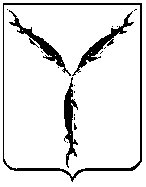 САРАТОВСКАЯ   ГОРОДСКАЯ   ДУМА РЕШЕНИЕ25.04.2019 № 49-370г. СаратовО награждении Почетной грамотой Саратовской городской ДумыНа основании решения Саратовской городской Думы от 26.02.2004   № 42-407 «О Почетной грамоте Саратовской городской Думы»Саратовская городская Дума РЕШИЛА:Наградить Почетной грамотой Саратовской городской Думы за многолетний               и добросовестный труд Снигирева Никиту Владимировича, председателя СООО «Саратовская областная федерация хоккея с мячом», заведующего стадионом «Сокол».Наградить Почетной грамотой Саратовской городской Думы за высокий профессионализм, творчество и большой личный вклад в дело обучения и воспитания подрастающего поколения следующих лиц: 2.1. Волкову Эвелину Александровну, заместителя директора по воспитательной работе муниципального общеобразовательного учреждения «Лицей № 47»;2.2. Ярыгину Зарину Тальгатовну, учителя начальных классов и информатики муниципального общеобразовательного учреждения «Средняя общеобразовательная школа № 64»;2.3. Красовскую Веру Сергеевну, учителя изобразительного искусства муниципального общеобразовательного учреждения «Средняя общеобразовательная школа № 64». 3. Наградить Почетной грамотой Саратовской городской Думы за многолетний                   и добросовестный труд, большой личный вклад в подготовку высококвалифицированных специалистов для органов местного самоуправления Константинова Илью Борисовича, декана факультета магистратуры и аспирантуры Поволжского института управления – филиала РАНХиГС.4. Наградить Почетной грамотой Саратовской городской Думы за многолетний и добросовестный труд, достигнутые успехи в воспитании подрастающего поколения и популяризацию физической культуры и спорта Короленко Игоря Борисовича, учителя физической культуры муниципального общеобразовательного учреждения «Средняя общеобразовательная школа № 46».5. Наградить Почетной грамотой Саратовской городской Думы за профессиональное мастерство, большой вклад в развитие здравоохранения, обучения и воспитания студентов и в связи с празднованием 110-летия со дня основания   Федерального государственного бюджетного образовательного учреждения высшего образования «Саратовский государственный медицинский университет имени В. И. Разумовского» министерства здравоохранения Российской Федерации следующих лиц:5.1. Федонникова Александра Сергеевича, проректора по научной работе Федерального государственного бюджетного образовательного учреждения высшего образования «Саратовский государственный медицинский университет имени                В. И. Разумовского» министерства здравоохранения Российской Федерации;5.2. Киселева Антона Робертовича, заведующего отделом продвижения новых кардиологических информационных технологий НИИ кардиологии Федерального государственного бюджетного образовательного учреждения высшего образования «Саратовский государственный медицинский университет имени                                  В.И. Разумовского» министерства здравоохранения Российской Федерации;5.3. Афанасьеву Галину Александровну, заведующего кафедрой патологической физиологии им. академика А.А. Богомольца Федерального государственного бюджетного образовательного учреждения высшего образования «Саратовский государственный медицинский университет имени В.И. Разумовского» министерства здравоохранения Российской Федерации;5.4. Барсукову Марину Игоревну, доцента кафедры педагогики, образовательных технологий и профессиональной коммуникации Федерального государственного бюджетного образовательного учреждения высшего образования «Саратовский государственный медицинский университет имени В.И. Разумовского» министерства здравоохранения Российской Федерации;5.5. Ермолаеву Евгению Витальевну, доцента кафедры философии, гуманитарных наук и психологии Федерального государственного бюджетного образовательного учреждения высшего образования «Саратовский государственный медицинский университет имени В. И. Разумовского» министерства здравоохранения Российской Федерации. 6.  Настоящее решение вступает в силу со дня его принятия.ПредседательСаратовской городской Думы                                                             В.В. Малетин 